中期従業員評価フォーム 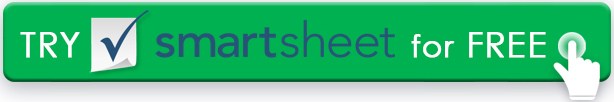 従業員情報従業員情報従業員情報従業員情報従業員情報従業員情報従業員名部従業員 IDレビュー担当者名ポジション開催レビューアのタイトル審査期間審査期間レビューの日付レビューの日付現在の責任現在の責任現在の責任現在の責任現在の責任現在の責任重要な変更を示すジョブ記述を添付します。重要な変更を示すジョブ記述を添付します。重要な変更を示すジョブ記述を添付します。重要な変更を示すジョブ記述を添付します。重要な変更を示すジョブ記述を添付します。重要な変更を示すジョブ記述を添付します。パフォーマンス評価パフォーマンス評価パフォーマンス評価パフォーマンス評価パフォーマンス評価パフォーマンス評価パフォーマンスを評価し、目標を達成する。パフォーマンスを評価し、目標を達成する。パフォーマンスを評価し、目標を達成する。パフォーマンスを評価し、目標を達成する。パフォーマンスを評価し、目標を達成する。パフォーマンスを評価し、目標を達成する。パフォーマンスの中で卓越した分野について話し合う。パフォーマンスの中で卓越した分野について話し合う。パフォーマンスの中で卓越した分野について話し合う。パフォーマンスの中で卓越した分野について話し合う。パフォーマンスの中で卓越した分野について話し合う。パフォーマンスの中で卓越した分野について話し合う。改善の分野について話し合う。改善の分野について話し合う。改善の分野について話し合う。改善の分野について話し合う。改善の分野について話し合う。改善の分野について話し合う。期待を設定して、将来の目標を策定します。期待を設定して、将来の目標を策定します。期待を設定して、将来の目標を策定します。期待を設定して、将来の目標を策定します。期待を設定して、将来の目標を策定します。期待を設定して、将来の目標を策定します。コメントと承認コメントと承認コメントと承認コメントと承認コメントと承認コメントと承認従業員コメント従業員コメント従業員コメントレビュー担当者のコメントレビュー担当者のコメントレビュー担当者のコメント従業員署名レビュー担当者の署名免責事項Web サイト上で Smartsheet から提供される記事、テンプレート、または情報は参照用です。情報を最新かつ正確に保つよう努めていますが、当サイトまたはウェブサイトに含まれる情報、記事、テンプレート、関連するグラフィックスに関する完全性、正確性、信頼性、適合性、または可用性について、明示または黙示的ないかなる表明も保証も行いません。したがって、そのような情報に対する信頼は、お客様の責任で厳重に行われます。